ПОЛЕССКИЙ ГОСУДАРСТВЕННЫЙ УНИВЕРСИТЕТ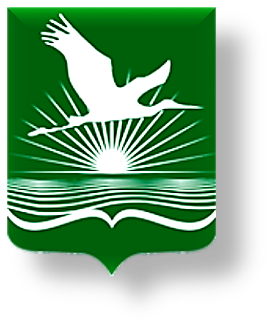 21–22 октября 2016 годаул. Куликова, 27, г. Пинск, БеларусьМЕЖДУНАРОДНАЯ НАУЧНАЯ КОНФЕРЕНЦИЯ«СОЦИАЛЬНЫЕ, ПОЛИТИЧЕСКИЕ И КУЛЬТУРНЫЕ ПРОЦЕССЫ НА ТЕРРИТОРИИ ЦЕНТРАЛЬНОЙ И ВОСТОЧНОЙ ЕВРОПЫ В ИСТОРИЧЕСКОЙ ПЕРСПЕКТИВЕ»Секции конференции:Секция № 1. Первобытное общество и Средневековье на территории Восточной и Центральной Европы: этногенетические процессы и установление межкультурных экономических и политических связей.Секция № 2. Политическое, экономическое и социальное состояние государств Восточной и Центральной Европы в Новое время.Секция № 3. Центральная и Восточная Европа накануне и в годы Первой и Второй мировых войн. Послевоенная судьба европейских государств.Секция № 4. Осмысление феномена человека и общества в литературе и изобразительном искусстве стран Восточной и Центральной Европы.Секция № 5. Европейская цивилизация как предмет философского дискурса и культурологического анализа.Секция № 6. Методологические подходы к исследованию и преподаванию гуманитарных дисциплин в странах Восточной и Центральной Европы: текущее состояние и новые достижения.Рабочие языки конференции: белорусский, русский, украинский, польский, английский.ИНФОРМАЦИОННОЕ ПИСЬМОУважаемые коллеги!Приглашаем Вас принять участие в международной научной конференции «Социальные, политические и культурные процессы на территории Центральной и Восточной Европы в исторической перспективе», которая пройдёт 21–22 октября 2016 года на базе экономического факультета Полесского государственного университета.Принимаются заявки на участие в конференции по следующим направлениям:Секция № 1. Первобытное общество и Средневековье на территории Восточной и Центральной Европы: этногенетические процессы и установление межкультурных экономических и политических связей.Секция № 2. Политическое, экономическое и социальное состояние государств Восточной и Центральной Европы в Новое время.Секция № 3. Центральная и Восточная Европа накануне и в годы Первой и Второй мировых войн. Послевоенная судьба европейских государств.Секция № 4. Осмысление феномена человека и общества в литературе и изобразительном искусстве стран Восточной и Центральной Европы.Секция № 5. Европейская цивилизация как предмет философского дискурса и культурологического анализа.Секция № 6. Методологические подходы к исследованию и преподаванию гуманитарных дисциплин в странах Восточной и Центральной Европы: текущее состояние и новые достижения.Формы участия в конференции: выступление с пленарным докладом, участие в работе секций. Регламент конференции: выступление с пленарным докладом – до 20 минут, выступление с секционным докладом – до 10 минут, участие в дискуссии – 3–7 минут.Публикация. Статьи, подготовленные на основании представленных на конференцию докладов, будут опубликованы в научном сборнике: «Государства Центральной и Восточной Европы в исторической перспективе» (РИНЦ).Издание сборника планируется к началу работы конференции. Все поданные к публикации статьи анонимно рецензируются. Электронная версия сборника будет размещена на Интернет-странице университета. Подача авторами материалов в адрес оргкомитета конференции автоматически означает согласие на размещение статьи в eLIBRARY.Участие в конференции.  Для участия в конференции до 20 сентября 2016 года необходимо предоставить в оргкомитет на  электронную почту polessuorg@gmail.com :заполненную анкету участника конференции;текст статьи на одном из рабочих языков конференции, оформленный в соответствии с нижепреведёнными правилами оформления статей;фотографию для размещения в сборнике (по желанию);оплатить организационный взнос в размере 25 бел. рублей (12 евро). Организационный взнос включает в себя публикацию предоставленной статьи в сборнике и проживание в служебной гостинице Полесского государственного университета. Оплата организационного взноса производится после подтверждения о включении статьи, которое будет выслано каждому персонально не позднее 1 октября 2016 года. Платежные реквизиты получателя средств: УНП 290473286 УО «Полесский государственный университет» р/с 3015521022012 в «Приорбанк» ОАО ЦБУ 506 в г. Пинске, код 749 с указанием ФИО и пометкой «Оргвзнос за участие в конференции». Копию квитанции об оплате необходимо прислать в графическом формате на электронный адрес polessuorg@gmail.com до 10 октября 2016 года.Иностранные участники конференции могут оплатить организационный взнос 21 октября 2016 года при регистрации.Примерная программа конференции:21 октябрярегистрация;пленарное заседание;кофе-пауза;работа секций;экскурсии;ужин.22 октябряпродолжение работы секций;кофе-пауза;подведение итогов и закрытие конференции.Организационный комитет конференции:Антон Меляков, кандидат исторических наук, доцент, доцент кафедры социальной и гуманитарной политики Харьковского регионального института Национальной академии государственного управления при президенте Украины, г. Харьков, УкраинаЕвгений Гребень, кандидат исторических наук, доцент, заведующий кафедрой философии и истории УО"Белорусский государственный аграрный технический университет", г. Минск, БеларусьКаспар Зеллис, доктор исторических наук, ведущий исследователь Института философии и социологии Латвийского университета, г. Рига, ЛатвияМанвидас Виткунас, доктор исторических наук, старший научный сотрудник Центра военной истории Института военных наук Литовской военной академии им. генерала Йонаса Жемайтиса, г. Вильнюс, ЛитваРуслан Гагуа, кандидат исторических наук, доцент, доцент кафедры Гуманитарных наук, философии и права Полесского государственного университета, г. Пинск, БеларусьАдрес оргкомитета конференции: 225710, Республика Беларусь, Брестская область, г. Пинск, ул. Куликова, 27, каб.2308Контактное лицо – Шумак Жанна Геннадьевна, заместитель декана экономического факультета по научной работе телефон +375-29-3318319факс +375-165-65 31 72е-mail: polessuorg@gmail.comсайт: http://www.polessu.by Координатор конференции – Гагуа Руслан Борисович, доцент кафедры гуманитарных наук, философии и права Полесского государственного университетателефон +375-29-6870445 е-mail: gagua@tut.byТребования к оформлению статей: Предоставляемые к публикации статьи должны соответствовать следующей структуре:УДК;название статьи (на основном и английском языках);имя, отчество (если есть) и фамилия автора (на основном и английском языках);название организации;город, государство;аннотация (на основном и английском языках) ключевые слова (на основном и английском языках);текст статьи;список использованных источников и литературы.Объём статьи вместе с аннотацией, списком литературы, картинками, фотографиями и другим иллюстративным материалом, как правило, не должен превышать 10 страниц текста формата А4 и содержать до 16000 печатных знаков, включая пробелы.Текст статьи должен быть набран в редакторе Microsoft Word и соответствовать следующим параметрам: Шрифт – Times New Roman, кегль – 14. Поля – 2 см со всех сторон. Межстрочный интерлиньяж – одинарный. Абзацный отступ – 1,25 см.  Таблицы и рисунки оформляются согласно Инструкции по оформлению диссертации, автореферата и публикаций по теме диссертации (http://www.vak.org.by). Иллюстрации, размещенные в тексте, предоставляются в виде отдельных файлов (формат TIFF, JPG, BMP).  Список использованных источников должен быть оформлен в соответствии с ГОСТ 7.1-2003. Ссылки на источники обозначаются в тексте порядковой цифрой в квадратных скобках, в соответствии с номером их упоминания в списке литературы, например, [3, с. 45]. Образец оформления статей:УДК …КУЛИНАРНАЯ КНИГА ТЕВТОНСКОГО ОРДЕНАГагуа Руслан Борисович, к.и.н., доцент, Полесский государственный университет, Пинск, БеларусьRuslan B. Gagua, PhD, Polessky State University, Pinsk, Belarusgagua@tut.by, Аннотация:Summary: Ключевые слова:Key words: Текст статьи… Источники и литература: АНКЕТА УЧАСТНИКА КОНФЕРЕНЦИИИмя, фамилия (фамилия, имя, отчество)Учёная (академическая степень)Учёное званиеМесто работы, должностьПредполагаемая секцияНазвание докладаНазвание доклада на английском языкеЭлектронная почта (указать обязательно):АдресТелефонФакс (если есть)Нужна ли служебная гостиница ПолесГУ (да/нет)